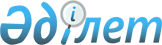 Об организации молодежной практики на 2012 год
					
			Утративший силу
			
			
		
					Постановление акимата города Капчагай Алматинской области от 03 февраля 2012 года  N 40. Зарегистрировано Управлением юстиции города Капчагай Департамента юстиции Алматинской области 10 февраля 2012 года N 2-2-131. Утратило силу постановлением акимата города Капшагай Алматинской области от 15 апреля 2014 года N 256      Сноска. Утратило силу постановлением акимата города Капшагай Алматинской области от 15.04.2014 N 256.

      Примечание РЦПИ:

      В тексте сохранена авторская орфография и пунктуация.       

В соответствии с подпунктом 13) пункта 1 статьи 31 Закона Республики Казахстан от 23 января 2001 года "О местном государственном управлении и самоуправлении в Республике Казахстан", подпунктом 5-7) статьи 7, статьей 18-2 Закона Республики Казахстан от 23 января 2001 года "О занятости населения", Постановлением Правительства Республики Казахстан от 19 июня 2001 года № 836 "О мерах по реализации Закона Республики Казахстан от 23 января 2001 года "О занятости населения", акимат города ПОСТАНОВЛЯЕТ: 



      1. Утвердить согласно приложения перечень работодателей на 2012 год, где в соответствии с потребностью регионального рынка труда будут организованы рабочие места для прохождения молодежной практики. 



      2. Государственным учреждениям "Отдел занятости и социальных программ города Капшагая" (Инкарбекова Айгуль Сергазыевна) и "Центр занятости города Капшагай" (Абдыкаликова Женискуль Кенжегалиевна) направить безработных граждан из числа выпускников организаций технического и профессионального, послесреднего и высшего образования к работодателям для прохождения молодежной практики и заключить с работодателями договоры о создании рабочих мест для прохождения молодежной практики.



      3. Признать утратившим силу постановление акимата города от 20 января 2010 года N 1 "Об установлении дополнительных мер по социальной защите от безработицы в городе Капшагай", (зарегистрированное в государственном Реестре нормативных правовых актов от 22 января 2010 года N 2-2-100, опубликованное в газете "Нұрлы Өлке" от 22 января 2010 года N 3(66).



      4. Контроль за исполнением настоящего постановления возложить на курирующего (вопросы социальной сферы) заместителя акима города.



      5. Настоящее постановление вступает в силу с момента государственной регистрации в органах юстиции и вводится в действие по истечении десяти календарных дней после дня его первого официального опубликования.      Аким города                                Н. Таубаев

Приложение

к постановлению акимата

города Капшагай N 40 от

03 февраля 2012 года "Об организации

молодежной практики на 2012 год" 

Перечень работодателей, где в соответствии с потребностью

регионального рынка труда будут организованы рабочие места для

прохождения молодежной практики на 2012 год
					© 2012. РГП на ПХВ «Институт законодательства и правовой информации Республики Казахстан» Министерства юстиции Республики Казахстан
				NРаботодательКоличество

организуемых

рабочих

местПрофессия (специальность)Размер

месячной

заработной

платы,

тенгеПродолжитель-

ность молодежной

практики

в месяцах1Государственное учреждение "Отдел земельных отношений города Капшагая"1Юрист2600062Государственное учреждение "Отдел предпринимательства города Капшагай"1Экономист2600063Государственное учреждение "Отдел финансов города Капшагай"1Финансист2600064Государственное учреждение "Отдел занятости и социальных программ города Капшагая"1Юрист2600064Государственное учреждение "Отдел занятости и социальных программ города Капшагая"1Бухгалтер2600065Государственное учреждение "Отдел экономики и бюджетного планирования города Капшагай" 1Экономист2600065Государственное учреждение "Отдел экономики и бюджетного планирования города Капшагай" 1Бухгалтер2600066Государственное учреждение "Отдел архитектуры и градостроительства города Капшагай"1Программист2600067Государственное учреждение "Департамент внутренних дел Алматинской области Капчагайский городской отдел внутренних дел"1Юрист2600068Народно- Демократическая партия "НұрОтан" Капшагайский городской филиал1Бухгалтер2600069Акционерное общество "Zhersu Metal"1Бухгалтер 2600069Акционерное общество "Zhersu Metal"1Делопроизводитель26000610Государственное коммунальное предприятие "Қамқор"1Бухгалтер26000610Государственное коммунальное предприятие "Қамқор"2Электро-

газосварщик26000611Товарищество с ограниченной ответственностью "Агро Фит Капшагай"1Слесарь26000611Товарищество с ограниченной ответственностью "Агро Фит Капшагай"1Электрик26000612Товарищество с ограниченной ответственностью "КРП – Темір"2Бухгалтер26000613Товарищество с ограниченной ответственностью "Қапшағай құрылыс комбинаты"2Бухгалтер 26000614Капшагайское управление 

N 311200 Акционерное общество "Народный Банк Казахстана" 1Менеджер260006